ANEXO IVD. .........................................................................con DNI.............................y NIF ..............................., mayor de edad y con domicilio en…………………....……………………………………………………………………………...Localidad……………………y teléfono……………………………………DECLARO:Que me comprometo y obligo al cumplimiento de todas las disposiciones vigentes sobre Legislación Social y Laboral, Estatuto de los Trabajadores y demás normas sobre la materia.Y para que conste a los efectos oportunos lo firmo y sello en,FIRMA Y SELLOEn Larache, a …………de………………………………..de 2021 EMBAJADA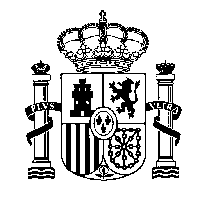 DE ESPAÑAEN MARRUECOS